07.08.19 Fact Sheet Organization:           ASME is a not-for-profit professional organization that enables                                       collaboration, knowledge sharing and skills development                                        across all engineering disciplines, while promoting the vital                                   role of the engineer in society.Mission:		To serve our diverse global communities by advancing, disseminating and applying engineering knowledge for improving the quality of life; and communicating the excitement of engineering.Vision:		ASME will be the essential resource for mechanical engineers and other technical professionals throughout the world for solutions that benefit humankind.            Brand Statement:    ASME helps the global engineering community develop solutions                                                 to real world challenges facing all people and our planet.Members:                More than 100,000 worldwide, including more than 28,000                                  student members.    Founded:                1880		Main Office:            New York, N.Y., USA                                 Other office locations: Little Falls, NJ; Washington DC; Houston,                                  Texas, Brussels, Belgium; Beijing, China; New Delhi, IndiaFinancial Status:    501(c) (3) not-for-profit membership organizationManagement:         Richard T. Laudenat, P.E., President                                     Bryan A. Erler, P.E., President-Nominee	           Thomas Costabile, P.E., Executive Director/CEOWebsite:                 www.asme.orgCompany Contact: Michael Cowan, Director, Strategic Communications                                                                                                                                                                                                                                                                                                                     ASME, 2 Park Avenue, New York, NY 10016-5990 USA                                  +1.212.591.7303 cowanm@asme.orgMedia Contacts:     Monica Shovlin, MCShovlin Communications LLC (for ASME)                                                                                                                                                                                     +1.541.554.3796 media@asme.org		       Mel Torre, Manager, Corporate Communications                                +1.212.591.8157 torrem@asme.org HistoryASME was founded in 1880 to provide a setting for discussion among engineers regarding the key issues and concerns brought by the rise in industrialization and mechanization, particularly in the area of machine safety and reliability. The Society’s founders were some of the more prominent machine builders and technical innovators of the late nineteenth century, including Alexander Lyman Holley and Robert H. Thurston, the Society’s first president. One of their chief interests was the development of standard tools and machine parts and uniform work practices ensuring reliability and predictability in machine design and mechanical production.In its early years, ASME became a focal point for discussing standards addressing screw threads, pump and valve dimensions, and other mechanical components growing in use on farms and in production factories and machine works. In 1914, the Society achieved a significant organizational milestone, producing the first edition of the ASME Boiler and Pressure Vessel Code, Rules for the Construction of Stationary Boilers and for Allowable Working Pressures. In the years following the publication of the first Boiler Code, ASME developed engineering standards in numerous technical areas and industries, including pipeline production, elevators and escalators, materials handling, gas turbines, and nuclear power.ASME TodayASME is a professional Society recognized globally for its leadership in providing the engineering community with technical content and a forum for information exchange. With a membership of more than 100,000 mechanical engineers and allied professionals from around the world, ASME serves this wide-ranging technical community through high-quality programs in the development and maintenance of codes and standards, continuing education, research, conferences and publications, advocacy, and various forms of outreach.ASME members and volunteers are the lifeblood of the organization. Many engineers join ASME for career enrichment, lifelong learning and the opportunity to network and exchange ideas with professionals with like-minded interests. Others become active in local sections or in ASME’s administrative structure of boards and committees, providing leadership and expertise to the Society and profession at large.The volunteer leaders of ASME work in collaboration with a professional staff to shape the Society’s programs and strategies and make them available to engineers around the world. ASME administers its programs through offices and institutes in the United States, Belgium,China and India, and through various committees and groups, to ensure that the myriad technical interests of the global engineering community are met. The governance of the Society is the responsibility of a member-elected Board of Governors.Enterprise StrategyASME has an enterprise-level strategy that calls for its leadership in advancing engineering technology and focusing its efforts to provide more relevant content and programs for its members and stakeholders. To promote strategic growth, the strategy is initially focused on a technology portfolio and specifically on five strategic technologies: robotics, bioengineering, clean energy, manufacturing, and pressure technology. In addition, eight enabling applications and cross-cutting technologies have been identified: Internet of things (IoT), big data analytics, artificial intelligence, cybersecurity, sustainability, materials, nanotechnology, and design engineering. ASME’s breadth and depth also include the rich technologies represented by its Technical Divisions, Groups, and Standards Committees. ServicesTechnical Events and Content Sector Energy Sources & Processing Energy Conversation and StorageEngineering ScienceDesign, Materials & ManufacturingStandards Development ASME members contribute to the development of more than 500 standards which are used in more than 100 countries. The organization’s standards committees consist of more than 5,500 subject matter experts from around the world, including engineers, designers, manufacturers, users, inspectors and representatives of regulatory agencies. These committees continually revise and update ASME’s standards using an open, inclusive, and transparent consensus process in order to reflect changes in technology and ensure they remain relevant to the various industries and markets in which they are used.Some of ASME’s notable standards include those for boilers and pressure vessels, piping and pipelines, geometric dimensioning and tolerancing, elevators and escalators, materials handling, gas turbines and nuclear power. ASME has established ASME Standards Technology LLC, which serves as a research and development hub to establish preliminary data and guidance on emerging and newly commercialized technologies.Career Education ASME engages in outreach and advocacy throughout the formative and continuing education of engineers.  The Society provides public, in-company, and online courses for practicing engineers; maintains a leadership role in the ABET accreditation of more than 460 engineering and technology degree programs, and actively fosters stronger industry/university cooperation in the education of engineers. In collaboration with universities around the world, ASME has 793 student sections involving more than 32,000 students; provides fellowship and scholarship opportunities, and produces design challenges, such as the ASME Student Design Competition, the Additive Manufacturing Design Challenge (IAM3D), and the ASME Human Powered Vehicle Challenge (HPVC).  The Society also provides resources for teachers that help K-12 students develop a deeper understanding of science, technology, engineering and math (STEM).  These resources include ASME INSPIRE, a unique online course using gaming and simulations to teach critical technology skills, ignite interest in STEM, and expose students to STEM opportunities.Conferences and Publications ASME’s conferences and publications are primary vehicles for disseminating technical information to the engineering community. The Society’s preeminent technical conference is the annual International Mechanical Engineering Congress & Exposition. ASME also sponsors ongoing symposia, workshops and virtual seminars on relevant industry topics.ASME also possesses an extensive, internationally recognized publishing operation. The Society publishes codes and standards, transactions journals, conference proceedings, and ASME Press books.  The ASME Digital Collection is the Society’s repository of current and archival literature featuring journals, conference publications, and eBooks.  ASME also publishes Mechanical Engineering magazine, among other publications.Government Outreach ASME Government Relations connects members of ASME with federal government officials in order to provide assistance on public policy issues that are a high priority in society.  These public policy issues include energy; manufacturing; innovation and competitiveness; STEM education; workforce development; research and development; the environment, and technical standards.  ASME Government Relations represents and advocates for the engineering profession by advising government officials at all levels on engineering and technology as they make decisions on matters and policies affecting the public interest. Opportunities for member engagement in Government Relations include ASME position statements; coalition statements; congressional briefings; the ASME Federal Government Fellowship Program; the ASME Advanced Manufacturing Fellowships; ASME’s Washington Internships for Students of Engineering, and meetings convened for ASME Task Force Members, like the Inter-Sector Committee on Federal R&D Meeting and Engineering Public Policy Symposium. For additional information visit https://www.asme.org/government-relations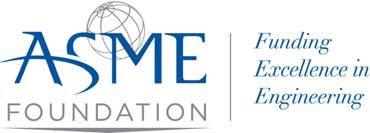 The ASME Foundation The ASME Foundation actively raises funds to provide greater philanthropic support across three key focus areas:  1) K-12 STEM education initiatives; 2) University Student and Early Career Engineers; and 3) Global Development projects designed to improve the quality of life all over the world.  The ASME Foundation creates educational programs and provide scholarship assistance to students, professional development resources for teachers, and assist in bringing engineering solutions to the developing world as we continue to inspire and enrich the careers of the next generation of engineers.  ASME Technical Divisions Advanced Energy Systems Division Aerospace Division Applied Mechanics DivisionBioengineering DivisionComputers & Information in Engineering Design Engineering Division Dynamic Systems & Control Electronic & Photonic Packaging Division Environmental Systems Division Fluid Power Systems & Technology Division Fluids Engineering Division Heat Transfer Division Information Storage & Processing Systems DivisionInternal Combustion Engine Division International Gas Turbine InstituteManagement DivisionManufacturing Engineering Division Materials and Energy Recovery Division Materials Division Materials Handling Engineering Division Microelectromechanical Engineering Division Noise Control & Acoustics Division Nondestructive Evaluation, Diagnosis, and Prognosis DivisionNuclear Engineering Division Ocean, Offshore, and Arctic Engineering DivisionPetroleum DivisionPipeline Systems DivisionPlant Engineering & Maintenance Division Power Division Pressure Vessels & Piping Division Process Industries Division Rail Transportation DivisionSafety Engineering & Risk Analysis Division Solar Energy DivisionTechnology & Society Division Tribology Division ###